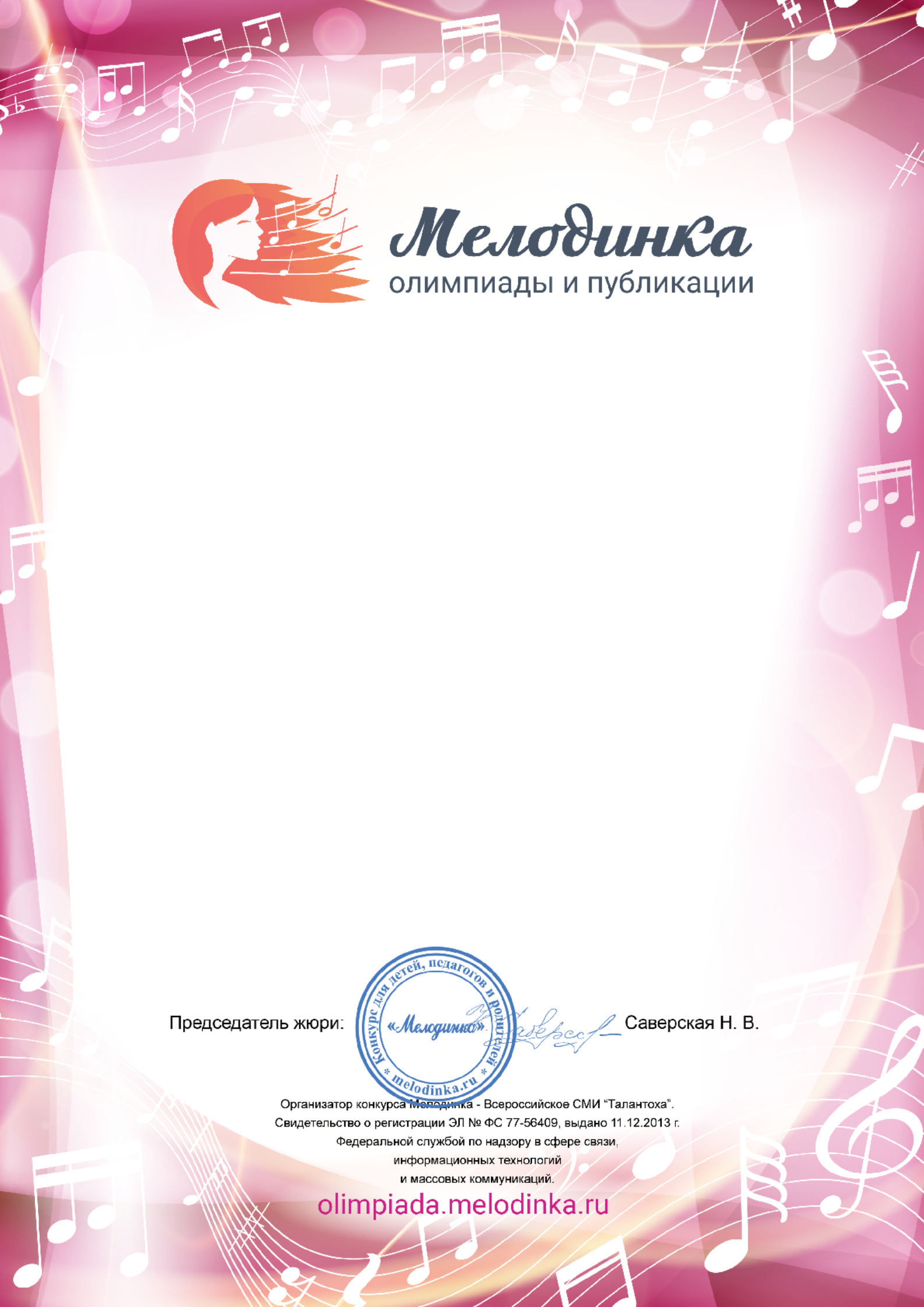 ДИПЛОМнаграждаетсяТочицкая Ольга ИвановнаМузыкальный руководитель МБДОУ № 8 "Светлячок"Красноярский край г.БоготолПобедитель (I место)Всероссийского конкурса"Мелодинка. Олимпиады и публикации" (olimpiada.melodinka.ru)Блиц-олимпиада:"Основы музыкального воспитания детей дошкольного возраста"Дата участия в конкурсе: 20.01.2022 Номер диплома: 41066